Columbia University Press 電子書正式啟用通知書                                service@igrouptaiwan.com                                             TEL: (02)2571-3369 Fax: (02)2571-3119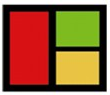 《Columbia University Press電子書》開通設定正式啟用通知書To: 臺灣學術電子書暨資料庫聯盟暨會員館 臺灣學術電子書暨資料庫聯盟引進的－《Columbia University Press電子書》（共176個Titles全文如附件書單），已完成開通之設定，即日起正式啟用。連線網址：http://portal.igpublish.com/授權使用方式：即日起，貴校網域內所屬之所有IP位址，皆可永久上線存取《Columbia University Press電子書》（共176個Titles全文）：貴校亦可提供師生做校外連線之使用（支援代理伺服器設定）。貴校擁有電子書之永久使用權，且於日後無需再支付任何額外的費用如連線維護費、檢索費等。耑此並頌  時祺代理商聯絡服務資訊公司名稱：智泉國際事業有限公司連絡人：陳定遠統一編號：24345623公司地址：台北市大安區復興南路一段293號3樓之1公司網址：http://www.viservices.com.tw/ 服務電話：02-2571-3369#232聯絡傳真：02-2571-3119客服信箱：service@igrouptaiwan.com 中華民國 一百零二年十一月 日